السيرة الذاتيةالمعلومات الشخصيةالمعلومات الشخصيةالمعلومات الشخصيةالاسم الثلاثي واللقبالاسم الثلاثي واللقبعلي ضرب شعبان المسعودصورة شخصية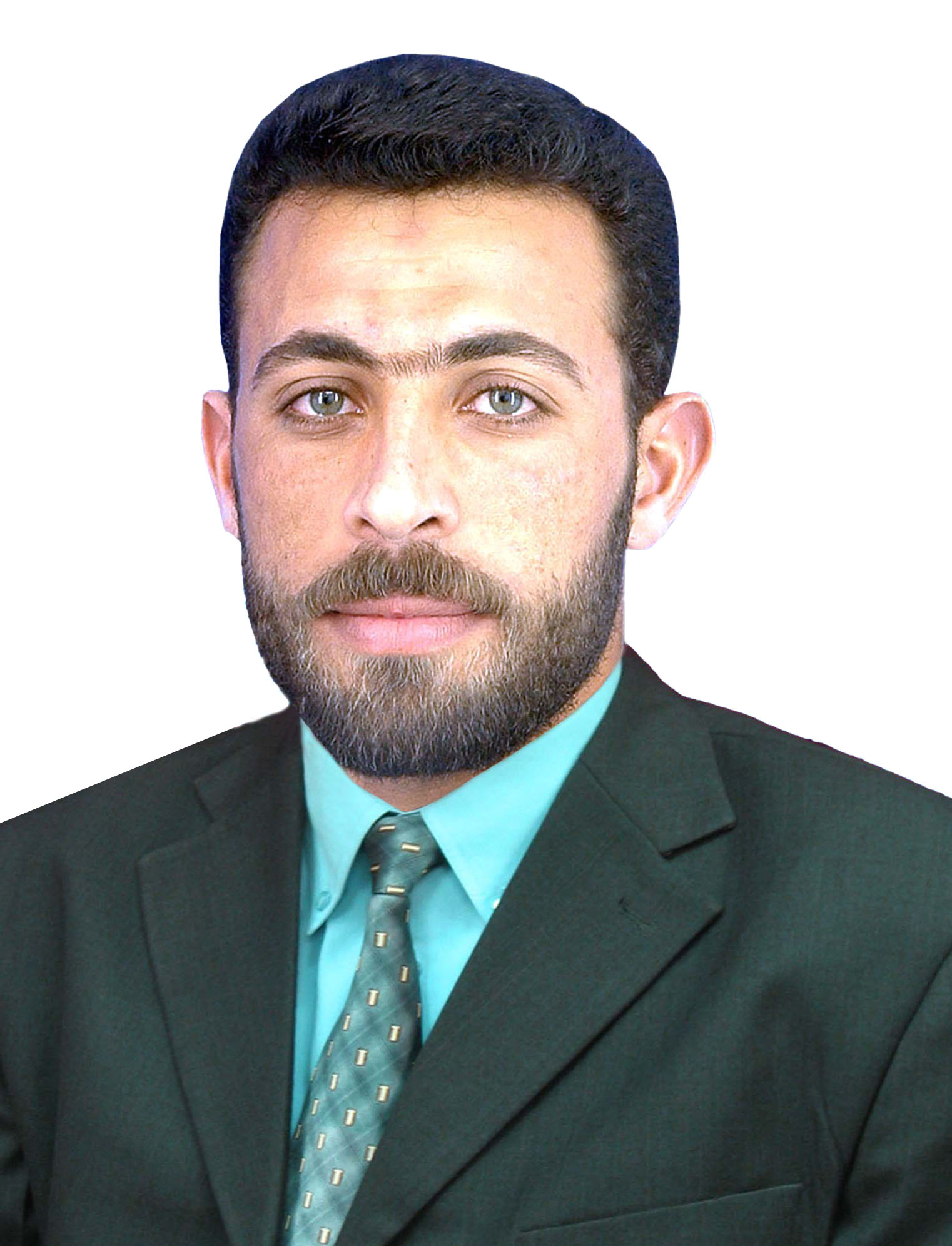 صورة شخصيةالمواليدالمواليد1978صورة شخصيةصورة شخصيةمحل التولدمحل التولدالبصرة/القرنةصورة شخصيةصورة شخصيةالجنسيةالجنسيةعراقيصورة شخصيةصورة شخصيةالحالة الزوجيةالحالة الزوجيةمتزوجصورة شخصيةصورة شخصيةعدد الأطفالعدد الأطفال4صورة شخصيةصورة شخصيةالعنوانالعنوانالبصرة/القرنةالبصرة/القرنةالبصرة/القرنةالبريد الالكترونيالبريد الالكترونيaliderb @yahoo.comaliderb @yahoo.comaliderb @yahoo.comتلفونتلفون078013611050780136110507801361105اللقب العلمياللقب العلميمدرسمدرسمدرسالاختصاص العامالاختصاص العامعلوم زراعيةعلوم زراعيةعلوم زراعيةالاختصاص الدقيقالاختصاص الدقيقوقاية النبات /الحشراتوقاية النبات /الحشراتوقاية النبات /الحشراتالاختصاص الحاليالاختصاص الحاليالحشراتالحشراتالحشراتالشهاداتالشهاداتالشهاداتالشهاداتالشهاداتالشهادةتاريخ التخرجالجامعةالبلدالبلدبكالوريوس2001/2002البصرة العراقالعراقماجستير2008الكوفةالعراقالعراقدكتوراهالمهاراتالمهاراتالمهاراتالمهاراتالمهاراتالمهاراتقراءةكتابةاللغة العربيةاللغة العربيةنعمنعماللغة الانكليزيةاللغة الانكليزيةنعمنعملغات أخرىلغات أخرى كلا كلاالدورات التدريبيةالدورات التدريبيةالدورات التدريبيةالدورات التدريبيةاسم الدورةمكان الدورةمدة الدورةتاريخ الدورةطرائق التدريسكلية التربية/جامعة البصرة7يوم2008الوظائف الأكاديميةالوظائف الأكاديميةالوظائف الأكاديميةالوظيفة (تبدأ من الوظيفة الحالية)من الفترةالى الفترةالى الفترة تدريسي/كلية التربية-القرنة/مقرر قسم علوم الحياة 2/9/2012 00000 00000  تدريسي/كلية الزراعة/قسم وقاية النبات/مسؤول وحدة شؤون الطلبة 19/3/20082/9/2012 2/9/2012  مساعد باحث/كلية الزراعة/قسم وقاية النبات17/9/2003 19/3/2008 19/3/2008                                                                       النشاط البحثي                                                                                                          النشاط البحثي                                                                                                          النشاط البحثي                                                                                                          النشاط البحثي                                    اسم البحث اسم الباحثمكان النشرالسنةتأثير منظمات النمو الحشرية في دودة القطن   جوز الشوكية على نبات الباميا  علي ضرب مشتاق طالبعقيل عدنانمجلة علوم المستنصرية2011المقاومة الاحيائية لحشرة  Spodoptera littoralisباستخدام راشح الفطر فطر Beauveria bassiana علي ضرب عبدالحميد يونسمجلة جامعة بابل2012المكافحة الكيميائية لذبابة البصل Delia antiqa على نبات الكراثعلي ضرب مشتاق طالبعقيل عدنانمجلة الفرات للعلوم الزراعية      2011مكافحة حشرة المن الدودة القياسة على نبات الخسعلي ضرب مشتاق طالبعقيل عدنانمجلة الكوفة للعلوم الزراعية 2012تأثير بعض منظمات النمو الحشرية في يرقات Spodoptera littoralislجنان مالكايمان موسى علي ضريمجلة الكوفة للعلوم الزراعية       2010تأثير تراكيز مختلفة من مادة السلسالك اسد على حياتية حشرةSpodoptera littoralis مختبرياد ناجي سالمعلي ضربمجلة الكوفة للعلوم الزراعية       2011تأثير الاختلاف في درجات الحرارة وأصناف الحنطة على نمو وتطور حشرة الخابرهايمان موسى علي ضربمقبول للنشردراسة العلاقة بين استخدام مبيدات الكيميائية ضد حلم الغبار و مرض عفن الثمار وظهور حالة اسوداد الثمار على نخيل التمر صنف  البرحيعلي ضرب مجلة البصرة لأبحاث نخلة التمر2012Effect of chemical control on population denicty of Redpumbkin Beetle Rhaphido palpafovicollis and two spotted spider Mite Tetranichus urticae Snak cucumber                                                          عقيل عدنان علي ضرب مشتاق طالبمجلة التربية الاساسية الجامعة المستنصرية2011تأثير الاصناف والمبيدات الحشرية والاكاروسية على الكثافة العددية للذبابة البيضاء على نبات الخيار علي ضربمجلة العلوم الزراعية 2009تسجيل اول مع التواجد الموسمي لحشرة ذبابة القرعيات الكبرى Dacus longistylus Wiedemenالدكتور عبدالرزاق الرماحي     علي ضربمجلة الكوفة للعلوم الزراعية       2010تسجيل اول للاصابة بحشرة البقة المبرقشةBqrada helaris (Burmeister) (Himeptera:pentatomide)على نبات الفجل ومكافحتها كيميائيا في البصرة عقيل عدنان  علي ضرب مجلة البصرة للعلوم الزراعيةمقبول للنشر 2012تأثير حساسية اصناف الحنطة واختلاف درجات الحرارة في حياة خنفساء الحبوب الشعرية)الخابرا)Trogoderma granarium  ( Everts ) Coleoptera : Dermastidaeعلي ضربايمان موسىمجلةجامعة بابلمقبول للنشر 2012الجوائز والشهادات التقديريةالجوائز والشهادات التقديريةالجوائز والشهادات التقديريةالجوائز والشهادات التقديريةالشهادةالشهادةالتاريخالجهة المانحةشهادة تقديرية /مشاركة في المؤتمر الاول للتقنيات الحديثة في الانتاج الحيواني والنباتيشهادة تقديرية /مشاركة في المؤتمر الاول للتقنيات الحديثة في الانتاج الحيواني والنباتي28/4/2011رئاسة جامعة الكوفةشهادة تقديرية /مشاركة في المؤتمر العلمي الثاني للعلوم الزراعية شهادة تقديرية /مشاركة في المؤتمر العلمي الثاني للعلوم الزراعية 13/3/2012رئاسة جامعة البصرةالخبرات التدريسيةالخبرات التدريسيةاسم المادةالمرحلة الدراسيةالحشرات الطبيةالثاني/وقاية النبات/كلية الزراعةالمقاومة الحيويةالرابع/وقاية النبات/كلية الزراعةحشرات محاصيلالرابع/المحاصيل الحقلية/كلية الزراعةالحشرات الاقتصا\يةالرابع/وقاية النبات/كلية الزراعةالاشراف على الدراسات العلياعدد الاطاريح او الرسائلالماجستيرالدكتوراهالمؤتمرات والندواتالمؤتمرات والندواتالمؤتمرات والندواتالمؤتمرات والندواتالمؤتمر او الندوةالتاريخالبلدالبلد